Visual Arts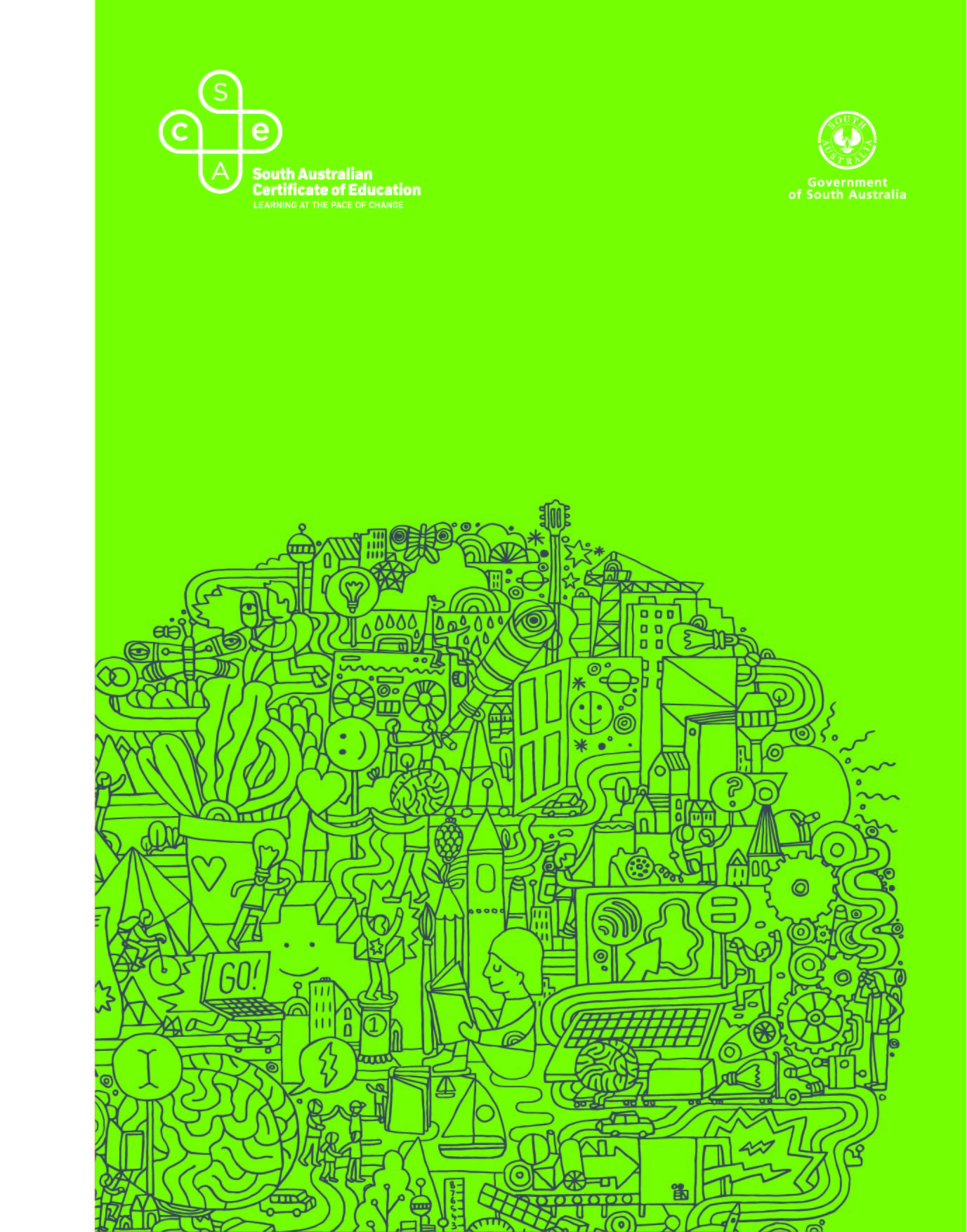 2023 Subject Outline | Stage 1 and Stage 2Published by the SACE Board of South Australia,
11 Waymouth Street, Adelaide, South Australia 5000Copyright © SACE Board of South Australia 2010First published 2010Reissued for 2011 (published online October 2010,
printed January 2011), 2012, 2013, 2014, 2015, 2016,
2017, 2018, 2019, 2020, 2021, 2022, 2023ISBN 978 1 74102 619 1 (online Microsoft Word version)ref: A1095184This subject outline is accredited for teaching at Stage 1 from 2010 and at Stage 2 from 2011contentsIntroduction	1Subject Description	1Capabilities	1Literacy in Visual Arts	3Numeracy in Visual Arts	4Aboriginal and Torres Strait Islander Knowledge, Cultures, and Perspectives	4Stage 1 Visual Arts	5Learning Scope and Requirements	6Learning Requirements	6Content	6Assessment Scope and Requirements	9Evidence of Learning	9Assessment Design Criteria	9School Assessment	10Performance Standards	14Assessment Integrity	17Support Materials	18Subject-specific Advice	18Advice on Ethical Study and Research	18Stage 2 Visual Arts	19Learning Scope and Requirements	20Learning Requirements	20Content	20Assessment Scope and Requirements	24Evidence of Learning	24Assessment Design Criteria	24School Assessment	26External Assessment	28Performance Standards	29Assessment Integrity	33Support Materials	34Subject-specific Advice	34Advice on Ethical Study and Research	34IntroductionSubject DescriptionVisual Arts is a 10-credit subject or a 20-credit subject at Stage 1, and a 10-credit subject or a 20-credit subject at Stage 2.In this subject outline, Visual Arts is categorised into the two broad areas of Art and Design. The broad area of Art encompasses both artistic and crafting methods and outcomes. The processes of creation in both art and craft include the initiation and development of ideas, research, analysis, and exploration, experimentation with media and technique, and resolution and production of practical work.The broad area of Design encompasses communication and graphic design, environmental design, and product design. It emphasises a problem-solving approach to the generation of ideas or concepts, and the development of visual representation skills to communicate resolutions.Visual Arts engages students in conceptual, practical, analytical, and contextual aspects of creative human endeavour. It emphasises visual thinking and investigation and the ability to develop ideas and concepts, refine technical skills, and produce imaginative solutions. An integral part of Visual Arts is the documentation of visual thinking. Students learn to communicate personal ideas, beliefs, values, thoughts, feelings, concepts, and opinions, provide observations of their lived or imagined experiences, and represent these in visual form.Through the initiation and development of ideas, problem-solving, experimentation, and investigation in a diversity of media, processes, and techniques, students demonstrate a range of technical skills and aesthetic qualities.By analysing other practitioners’ works of art or design, students gain knowledge and understanding of their styles, concepts, content, forms, and conventions, and learn to respond to these works in informed ways. A range of approaches to the interpretation of works of art or design from different cultures and contexts is used to explore the messages and meanings that these works communicate.Of particular interest in this subject are past and present influences that impact on the visual arts: local and global events, social and political values, different perspectives provided by the diversity of cultural groups, and the styles, aesthetic values, and philosophies of individuals and groups of practitioners of particular times and places.CapabilitiesThe capabilities connect student learning within and across subjects in a range of contexts. They include essential knowledge and skills that enable people to act in effective and successful ways.The five capabilities that have been identified are:communicationcitizenshippersonal developmentworklearning.The capabilities for communication and personal development are central to the learning requirements, content, and assessment requirements of Visual Arts.CommunicationIn this subject students develop their capability for communication by, for example:making works of art or design to communicate and express feelings, ideas, and concepts engaging with information and communication technologies and media to connect with othersusing visual arts language and terminology to analyse and interpret works of art or design and to communicate such understanding in visual, oral, and written formsinvestigating the context within which works of art or design have been created, to gain knowledge of the place of visual arts in the sociocultural life of local and global communities, both past and present.CitizenshipIn this subject students develop their capability for citizenship by, for example:understanding and acknowledging the important contribution that diverse groups make to the artistic, social, cultural, economic, and political life of local and global communitiesgaining knowledge of the histories and cultural traditions associated with works of art or design from Indigenous and other communities through practice, analysis, and critiqueexamining issues relating to artistic, social, cultural, economic, political, and environmental sustainabilitylearning to question and challenge the ethical, moral, and legal issues relevant to the visual arts and to reflect these qualities in all aspects of visual arts practice and response.Personal DevelopmentIn this subject students develop their capability for personal development by, for example:discovering personal identity through the exploration of ideas, thoughts, feelings, values, beliefs, and opinions in visual arts practice and responsedeveloping their own well-being through engagement with, and a commitment to, the expression of personal ideas, thoughts, feelings, values, beliefs, and opinionsdeveloping the ability to work independently and collaboratively through the processes of creating, analysing, evaluating, and responding to works of art or designdeveloping a personal visual aesthetic to create, analyse, evaluate, and respond to works of art or designunderstanding the important part that engagement in the visual arts plays in the development of personal and cultural identity.WorkIn this subject students develop their capability for work by, for example:developing skills and abilities related to employability in various industry sectors, including thinking laterally and divergently, problem-solving, being flexible and open to ideas, and establishing and working to deadlineslearning to work individually and collaboratively through all phases of the visual arts development process, to find solutions to problemsseeking creative solutions to complex problems, and using higher-order thinking skills to imagine and communicate new possibilities gaining insights into the nature of working artistically through active engagement in the work of their local communitylearning to appreciate the contribution that practitioners make to the cultural life of a community, both past and present.LearningIn this subject students develop their capability for learning by, for example:engaging in the processes of research, analysis, investigation, experimentation, and the synthesis and application of information to resolve works of art or designusing both traditional and contemporary techniques to generate ideas and to explore, rework, and transform existing work or ideas into new worksdeveloping and refining systems of visual representationlearning to reflect and think imaginatively and to make works of art or design that represent imagined and lived experiencesinvestigating the work of practitioners, both individuals and groups, to gain knowledge of their contributions to the practice, history, and theories associated with the visual artsunderstanding how inspiration for ideas, themes, and solutions can be triggered by analysis of works of art or design from a diversity of cultures.Literacy in Visual ArtsIn Visual Arts, teachers develop programs of work that provide opportunities for students to develop some or all of the following literacy skills:Explain and justify their ideas as they experiment, plan, synthesise, and make aesthetic decisions about visual arts practice.Demonstrate skills in visual literacy that assist in understanding specific elements within systems of visual representation (e.g. style, form, content, iconography, imagery, colour, symbolism, techniques, and composition), and communicating this understanding in visual arts practice and response.Use information and communication technologies to research the conceptual, practical, analytical, and contextual aspects of the work of particular practitioners.Investigate, select, summarise, and present findings from practice and research in the visual arts through investigation and research reports, exhibition reviews, working notes, visual diaries, and other forms of personal response.Communicate ideas, thoughts, feelings, values, beliefs, and opinions through visual arts practice and in the analysis, interpretation, and evaluation of works of art or design in a range of communication forms.Numeracy in Visual ArtsIn Visual Arts, teachers develop programs of work that provide opportunities for students to develop some or all of the following numeracy skills:Use measurement or estimation to quantify, conceptualise, and analyse the physical world when engaged in practical visual arts tasks.Use spatial sense and geometric reasoning to visualise, represent, and make sense of the natural and built environment.Apply a variety of numerical and mathematical thinking skills through practical work in two, three, and four dimensions.Apply quantitative concepts to calculate and estimate costs and quantities of the materials required for specific visual arts tasks or projects.Understand and apply timing, visual sequencing, and other features of digital technologies involving numeracy skills in the production of works of art or design.Use a variety of systems of visual representation such as graphical illustrations, graphs, charts, maps, and diagrams to communicate research findings.Aboriginal and Torres Strait Islander Knowledge, Cultures, and PerspectivesIn partnership with Aboriginal and Torres Strait Islander communities, and schools and school sectors, the SACE Board of South Australia supports the development of high-quality learning and assessment design that respects the diverse knowledge, cultures, and perspectives of Indigenous Australians.The SACE Board encourages teachers to include Aboriginal and Torres Strait Islander knowledge and perspectives in the design, delivery, and assessment of teaching and learning programs by:providing opportunities in SACE subjects for students to learn about Aboriginal and Torres Strait Islander histories, cultures, and contemporary experiencesrecognising and respecting the significant contribution of Aboriginal and Torres Strait Islander peoples to Australian societydrawing students’ attention to the value of Aboriginal and Torres Strait Islander knowledge and perspectives from the past and the presentpromoting the use of culturally appropriate protocols when engaging with and learning from Aboriginal and Torres Strait Islander peoples and communities.Stage 1 Visual ArtsLearning Scope and RequirementsLearning RequirementsThe learning requirements summarise the knowledge, skills, and understanding that students are expected to develop and demonstrate through their learning in Stage 1 Visual Arts.In this subject, students are expected to:1.	conceive, develop, and make work(s) of art or design that reflect the development of a personal visual aesthetic2.	demonstrate visual thinking through the development and evaluation of ideas and explorations in technical skills with media, materials, and technologies3.	apply technical skills in using media, materials, and technologies to solve problems and resolve work(s) of art or design4.	communicate knowledge and understanding of their own and other practitioners’ works of art or design5.	analyse, interpret, and respond to visual arts in cultural, social, and/or historical contexts.ContentStudents can enrol at Stage 1 in:Visual Arts — Artand/orVisual Arts — Design.Visual Arts — Art and Visual Arts — Design are 10-credit subjects or 20-credit subjects at Stage 1.For both a 10-credit subject and a 20-credit subject, with a focus on either art or design, the following three areas of study must be covered:Visual ThinkingPractical ResolutionVisual Arts in Context.Area of Study 1: Visual ThinkingVisual thinking skills for artists and designers are integral to the creative or problem-solving process. The concept of visual thinking includes the ability to:view works of art or design — understand the visual codes that describe, explain, analyse, interpret — and ultimately to develop a personal visual aesthetic visually record — inspirations, influences, ideas, thoughts, messages, media, analysis of works of art or design — using technology, developing and refining ideas and skills, and working towards resolution of works of art or design.Visual thinking for artists usually involves applying a creative or problem-solving process in a logical sequence. At times, however, it can be accidental or unpredictable, and can change direction before the artist is satisfied with the resolved outcome.Visual thinking for designers is usually based around the development and formulation of a design brief that specifies parameters for the designer. The cyclic design process includes research, analysis, the initiation and development of concepts, the exploration of possibilities, the testing and refining of ideas or concepts, the practising of technical skills, and evaluation, before the design outcome is resolved.For both Art and Design, visual thinking is about developing the skills to think visually and to record this thinking. This means using drawings, sketches, diagrams, graphical representations, media or materials studies and experiments, concept representations, modelling, prototypes, photographs, photocopies of images, digital graphics, and/or audiovisual digital recording techniques, accompanied by written or recorded annotations to document the thinking.Area of Study 2: Practical ResolutionWorks can be resolved using the various practical genres of Art and Design, which may include, for example:Art: video, installation, assemblage, digital imaging, painting, drawing, mixed media, printmaking, photography, fabrication (wood, plastic, or metal), sculpture, ceramics, and textilesDesignproduct design: e.g. toy, fashion, stage, furniture, and engineering designenvironmental design: e.g. sustainable interior and exterior designgraphic and visual communication design: e.g. branding, illustration, and advertising.Practical resolution may result in a suite of works or a run of prints. The production of multiple copies of design resolutions may be the most appropriate outcome or may be specified in a design brief. Other design resolutions may include graphic, modelled, or prototype items to fully visualise the outcome.Students evaluate what they have achieved and provide insights into how processes have affected the outcome. Students learn how to produce a practitioner’s statement.Area of Study 3: Visual Arts in ContextStudents have opportunities to contextualise art or design; that is, to place works of art or design culturally, socially, and/or historically. This can be achieved by:experiencing or closely viewing different worksanalysing and interpreting works of art or design solutions, to enable students to focus their understanding by, for example, observing and researching the artistic or design style; the cultural and social customs and beliefs of the day; the availability and use of media, materials, techniques, and technologies; the intentions, purpose, or beliefs of the practitioner; and the artistic, political, or economic climate of the time or placestudying the work of a practitioner and/or artistic/design movement.Students are introduced to core concepts, forms, styles, and conventions of the visual arts, which could include the study of:genres and styles from different historical and/or cultural contexts elements of composition or designconcepts relevant to the genre or style, such as the use of perspective, tonal technique, and overlapping to represent three dimensionsmedia or materials and their applicationdifferent technologies and their usestechniques or methods and their application.This area of study draws information and inspiration from the work of past and present practitioners. Examples include:art nouveau decoratorsAustralian photographersdigital art Emily Kame Kngwarreye Italian automobile designJapanese Edo periodpost-Second World War American poster designpre-Columbian artefactsRenaissance paintersdrought-tolerant landscape designAustralian public sculptors twentieth-century Australian symbolists designEarth art.Assessment Scope and RequirementsAssessment at Stage 1 is school based. Evidence of LearningThe following assessment types enable students to demonstrate their learning in Stage 1 Visual Arts:Assessment Type 1: FolioAssessment Type 2: PracticalAssessment Type 3: Visual Study.For a 10-credit subject, students should provide evidence of their learning through three or four assessments. Each assessment type should have a weighting of at least 20%. Students produce:one folioone or two practical works, including a practitioner’s statement for one practical workone visual study.For a 20-credit subject, students should provide evidence of their learning through four to six assessments. Each assessment type should have a weighting of at least 20%. Students produce:one foliotwo or three practical works, including a practitioner’s statement for two practical worksone larger visual study, or two smaller visual studies.Assessment Design CriteriaThe assessment design criteria are based on the learning requirements and are used by teachers to:clarify for the student what he or she needs to learndesign opportunities for the student to provide evidence of his or her learning at the highest possible level of achievement.The assessment design criteria consist of specific features that:students should demonstrate in their learningteachers look for as evidence that students have met the learning requirements. For this subject the assessment design criteria are:practical applicationknowledge and understandinganalysis and response.The specific features of these criteria are described below.The set of assessments, as a whole, must give students opportunities to demonstrate each of the specific features by the completion of study of the subject.Practical ApplicationThe specific features are as follows:PA1	Conceptualisation and development of imaginative or personally relevant visual ideas.PA2	Exploration to acquire technical skills and use media, materials, and technologies.PA3	Documentation of creative visual thinking and/or problem-solving processes.PA4	Application of technical skills with media, materials, and technologies to communicate visual ideas in resolved work(s) of art or design.Knowledge and UnderstandingThe specific features are as follows:KU1	Knowledge of core visual arts concepts, forms, styles, and conventions.KU2	Knowledge and understanding of visual arts in different cultural, social, and/or historical contexts.KU3	Understanding of aesthetic or functional qualities in works of art or design. KU4	Research and acknowledge sources to explore and develop insights into aspects of the visual arts.Analysis and ResponseThe specific features are as follows:AR1	Analysis and interpretation of works of art or design from different contexts.AR2	Use of visual arts language to interpret and respond to works and their contexts.AR3	Evaluation of own practical work.School AssessmentAssessment Type 1: FolioFor a 10-credit subject, students produce one folio that documents their visual learning, in support of their one or two works of art or design. For a 20-credit subject, students produce one folio that documents their visual learning, in support of their two or three works of art or design. The folio is a work in progress that should be:useable and manageableportable (paper or digital file)set up to allow for continual modification, addition, and review.The folio should include evidence of visual learning, such as:starting points for visual thinkingthe application of creative thinking and/or problem-solving skills sources of inspiration and influencethe analysis of works of art or designthe development of alternative ideas or conceptsthe evaluation and review of ideas and progressannotated comments to clarify thinkingexplorations with genre, media, materials, and technologythe practice and application of skillsthe refinement of ideas leading up to decisions about the final resolved product.The folio should include visual, practical, written, and/or oral forms of evidence. Written evidence may include, for example, notes, annotations, analytical reports, and/or a structured essay.For a 10-credit subject, as a guide, there should be a total of fifteen A3 sheets (or equivalent) of visual and written and/or oral evidence to support resolved practical work.For a 20-credit subject, as a guide, there should be a total of thirty A3 sheets (or equivalent) of visual and written and/or oral evidence to support resolved practical work.For this assessment type, students provide evidence of their learning in relation to the following assessment design criteria:practical applicationknowledge and understandinganalysis and response.Assessment Type 2: PracticalAll practicals are resolved from visual thinking and learning documented in the folio.The practical consists of two parts:art or design practical workthe practitioner’s statement.Art or Design Practical WorkFor a 10-credit subject, students produce one or two practicals, one of which must be a resolved work. One may be a minor work completed in preparation for a major resolved work, or one minor work and one major resolved work, which may or may not be linked. Programs with one practical must focus on a major resolved work.A work of art or design may be a single resolved practical or a body of resolved work.For a 20-credit subject, students produce two or three practicals, one or two (but no more than two) of which must be resolved works. One or two practicals may be a minor work in preparation for a major resolved practical. The practicals are not required to be linked. Whether the practicals are linked or not, students may wish to diversify their work to engage in different genres, styles, skills, and ideas. Producing the final resolved practical work(s) of art or design involves the application of technical skills. This may include the production of multiple copies, print runs, sets or suites, or the making of an artefact, model, or prototype.Art practicals may take any of the following forms: film, animation, installation, assemblage, digital imaging, painting, drawing, mixed media, printmaking, photography, fabrication (wood, plastic, or metal), sculpture, ceramics, and/or textiles. Design practicals may be categorised in the broad areas of product design, environmental design, graphic design, or visual communication. The Practitioner’s StatementFor a 10-credit subject, students prepare a written practitioner’s statement for one resolved practical.For a 20-credit subject, students prepare two written practitioner’s statements, for one resolved practical and one other work, or for two resolved practicals.A practitioner’s statement for art practical work should include:a description of starting points and influencesan explanation of the intended meaning or message of the practical work or worksthe student’s evaluation of his or her own practical work or works.A practitioner’s statement for design practical work should include:a description of the design process and feedback provided on ideas and trialsan evaluation of how well the design resolution meets the parameters of the design briefthe student’s evaluation of his or her own practical work or works.Each practitioner’s statement should be a maximum of 250 words.For this assessment type, students provide evidence of their learning primarily in relation to the following assessment design criteria:practical applicationanalysis and response.Assessment Type 3: Visual StudyFor a 10-credit subject, students produce one visual study. For a 20-credit subject, students produce one larger visual study, or two smaller visual studies. A visual study is an exploration of, and/or experimentation with, a style, an idea, a concept, media, materials, methods, techniques, and/or technologies. Students base their exploration and/or experimentation on analysis of the work of other practitioners, individual research, and the development of visual thinking and/or technical skills. They present the findings of their visual study as well as their conclusions and insights.Teachers may either:develop plans for class or group visual studies that feature contributions from individual studentsorwork with individual students to formulate and plan visual studies in areas of personal interest.A visual study may be connected to, but must not repeat, other aspects of the teaching and learning program. Teachers may decide, in consultation with students, to diversify and direct students into areas of art or design not covered elsewhere in the teaching and learning program. Ideas for visual studies are provided on the SACE website (www.sace.sa.edu.au). This assessment type should involve:locating and acknowledging information about the chosen visual studyanalysing and interpreting the work of relevant practitioners and works of art or design in context; this may be used as a starting point, and could continue throughout the visual study to inform the explorations and/or experimentsexploring and/or experimenting with styles, concepts, ideas, media, materials, methods, techniques, and/or technologies, to further develop visual thinking and technical skillsanalysing information and ideas, and/or visual thinking and technical skills, and thoughts on visual artsdeveloping and communicating insights into aspects of the visual arts.A visual study could be presented in a variety of forms, such as a visual diary, a folio, a website, a display, or a digital recording, supported with written or oral information and comments. Written material may be in the form of notes, analytical reports, a structured essay, or a combination of these.As a guide, for a 10-credit subject a visual diary, folio, website, or display should be between eight and twelve A3 pages (or equivalent) of practical study; a digital recording should be between 3 and 4 minutes. Supporting material should total a maximum of 750 words if written or a maximum of 5 minutes if oral, or the equivalent in multimodal form.As a guide, for a 20-credit subject a visual diary, folio, website, or display should be between sixteen and twenty-four A3 pages (or equivalent) of practical study; a digital recording should be between 6 and 8 minutes. Supporting material should be a maximum of 1500 words if written or a maximum of 10 minutes if oral, or the equivalent in multimodal form.For this assessment type, students provide evidence of their learning in relation to the following assessment design criteria:practical applicationknowledge and understandinganalysis and response.Performance StandardsThe performance standards describe five levels of achievement, A to E.Each level of achievement describes the knowledge, skills, and understanding that teachers refer to in deciding how well a student has demonstrated his or her learning on the basis of the evidence provided.During the teaching and learning program the teacher gives students feedback on their learning, with reference to the performance standards.At the student’s completion of study of a subject, the teacher makes a decision about the quality of the student’s learning by:referring to the performance standardstaking into account the weighting of each assessment typeassigning a subject grade between A and E.Teachers can use a SACE Board school assessment grade calculator to help them to assign the subject grade. The calculator is available on the SACE website (www.sace.sa.edu.au).Performance Standards for Stage 1 Visual ArtsAssessment IntegrityThe SACE Assuring Assessment Integrity Policy outlines the principles and processes that teachers and assessors follow to assure the integrity of student assessments. This policy is available on the SACE website (www.sace.sa.edu.au) as part of the SACE Policy Framework.The SACE Board uses a range of quality assurance processes so that the grades awarded for student achievement in the school assessment are applied consistently and fairly against the performance standards for a subject, and are comparable across all schools.Information and guidelines on quality assurance in assessment at Stage 1 are available on the SACE website (www.sace.sa.edu.au).Support MaterialsSubject-specific AdviceOnline support materials are provided for each subject and updated regularly on the SACE website (www.sace.sa.edu.au). Examples of support materials are sample learning and assessment plans, annotated assessment tasks, annotated student responses, and recommended resource materials.Advice on Ethical Study and ResearchAdvice for students and teachers on ethical study and research practices is available in the guidelines on the ethical conduct of research in the SACE on the SACE website (www.sace.sa.edu.au).Stage 2 Visual ArtsLearning Scope and RequirementsLearning RequirementsThe learning requirements summarise the knowledge, skills, and understanding that students are expected to develop and demonstrate through their learning in Stage 2 Visual Arts.In this subject, students are expected to:1.	conceive, develop, and make work(s) of art or design that reflect individuality and the development and communication of a personal visual aesthetic2.	demonstrate visual thinking through the development and evaluation of ideas and explorations in technical skills with media, materials, and technologies3.	apply technical skills in using media, materials, technologies, and processes to solve problems and resolve work(s) of art or design4.	communicate knowledge and understanding of their own works and the connections between their own and other practitioners’ works of art or design5.	analyse, interpret, and respond to visual arts in cultural, social, and/or historical contexts6.	develop inquiry skills to explore visual arts issues, ideas, concepts, processes, techniques, and questions.ContentStudents can enrol at Stage 2 in:Visual Arts — Artand/orVisual Arts — Designfor the purposes of SACE completion.Visual Arts — Art and Visual Arts — Design are 10-credit subjects or 20-credit subjects at Stage 2.For both a 10-credit subject and a 20-credit subject, with a focus on either art or design, the following three areas of study must be covered:Visual ThinkingPractical ResolutionVisual Arts in Context.Area of Study 1: Visual ThinkingVisual thinking skills for artists and designers are integral to the creative or problem-solving process. The concept of visual thinking includes the ability to:view works of art or design — understand the visual codes that describe, explain, analyse, interpret — and ultimately to develop a personal visual aestheticvisually record — inspirations, influences, ideas, thoughts, messages, media, analysis of works of art or design — using technology, developing and refining ideas and skills, and working towards resolution of works of art or design. Visual thinking for artists usually involves applying a creative or problem-solving process in a logical sequence. At times, however, it can be accidental or unpredictable, and can change direction before the artist is satisfied with the resolved outcome. Visual thinking for designers is usually based around the development and formulation of a design brief that specifies parameters for the designer. The cyclic design process includes research, analysis, the initiation and development of concepts, the exploration of possibilities, the testing and refining of ideas or concepts, the practising of technical skills, and evaluation, before the design outcome is resolved.For both Art and Design, visual thinking is about developing the skills to think visually and to record this thinking. This means using drawings, sketches, diagrams, graphical representations, media or materials studies and experiments, concept representations, modelling, prototypes, photographs, photocopies of images, digital graphics, and/or audiovisual digital recording techniques, accompanied by written or recorded annotations to document the thinking.At Stage 2, visual thinking extends to the clear communication of a personal visual aesthetic, which has been refined throughout the process of developing works of art or design for resolution.A personal visual aesthetic is developed through an understanding of self, the influences affecting personal aesthetic beliefs, and the impact of the visual arts on personal skills, knowledge, and ways of working and looking at the world. Teachers can help students to develop their personal visual aesthetic through:exposure to many forms, styles, and ideas in the visual artsdiscussion of the role of the visual arts in shaping personal development and cultural identityencouraging self-analysis and the exploration of their own beliefs.Students should develop the skills to summarise, analyse, and reflect on their visual thinking, to answer questions such as:How and why has my opinion changed during the visual thinking process?What have I learnt about my ability to record processes visually?What is my idea of a personal visual aesthetic?What are the influences or inspiration for my aesthetic philosophy?Area of Study 2: Practical ResolutionWorks can be resolved using the various practical genres of Art and Design, which may include, for example:Art: video, installation, assemblage, digital imaging, painting, drawing, mixed media, printmaking, photography, fabrication (wood, plastic, or metal), sculpture, ceramics, and textilesDesignproduct design: e.g. toy, fashion, stage, furniture, and engineering designenvironmental design: e.g. sustainable interior and exterior designgraphic and visual communication design: e.g. branding, illustration, and advertising. Practical resolution may result in a suite of works or a run of prints. The production of multiple copies of design resolutions may be the most appropriate outcome or may be specified in a design brief. Other design resolutions may include graphic, modelled, or prototype items to fully visualise the outcome.Students evaluate what they have achieved and provide insights into how processes have affected the outcome. Students learn how to produce a practitioner’s statement.Area of Study 3: Visual Arts in ContextStudents are provided with opportunities to contextualise art or design; that is, to place works of art or design culturally, socially, and/or historically. This can be achieved by:experiencing or closely viewing different worksanalysing and interpreting works of art or design solutions, to enable students to focus their understanding by, for example, observing and researching the artistic or design style; the cultural and social customs and beliefs of the day; the availability and use of media, materials, techniques, and technologies; the intentions, purposes, or beliefs of the practitioner; and the artistic, political, or economic climate of the time or placestudying the work of a practitioner and/or artistic/design movement.Students develop their understanding of the core concepts, forms, styles, and conventions of the visual arts, which could include the study of:a range of genres and styles from different historical and/or cultural contexts the elements of composition or designconcepts relevant to the genre or style, such as the use of perspective, tonal technique, and overlapping to represent three dimensionsa range of media or materials and their applicationdifferent technologies and their usestechniques or methods and their application.This area of study draws information and inspiration from the work of individual practitioners or groups of practitioners in particular historical and/or cultural contexts, which could include:baroque and rococo paintersBauhaus designcontemporary Korean designecologically conscious design in historyEgyptian art of the Amana periodfilm as an art formFrank Lloyd Wrightglass-blowing in local urban rebirth in architecturemodern lithographs: from Manet to Escher political cartoonists of the twenty-first centurypostmodern Australian painting ‘ready-mades’: from Duchamp to the presentconceptual artArte PoveraDe Stijlperformance art.At Stage 2, the ability to compare and contrast works of art or design within a context or from different contexts is emphasised.An understanding of the inquiry process, through the location and acknowledgment of sources of information, analysing and interpreting the work of relevant practitioners and works of art or design in context, and in the exploration and experimentation of practical applications, should be a focus of teaching and learning programs.Assessment Scope and RequirementsAll Stage 2 subjects have a school assessment component and an external assessment component.Evidence of LearningThe following assessment types enable students to demonstrate their learning in Stage 2 Visual Arts:School Assessment (70%)Assessment Type 1: Folio (40%)Assessment Type 2: Practical (30%)External Assessment (30%)Assessment Type 3: Visual Study (30%).For a 10-credit subject, students should provide evidence of their learning through four assessments. Students produce:one folioone practical work, including a practitioner’s statementone visual study.For a 20-credit subject, students should provide evidence of their learning through six assessments, including the external assessment component. Students produce:one foliotwo practical works, including a practitioner’s statement for both practical worksone visual study.Assessment Design CriteriaThe assessment design criteria are based on the learning requirements and are used by:teachers to clarify for the student what he or she needs to learnteachers and assessors to design opportunities for the student to provide evidence of his or her learning at the highest possible level of achievement.The assessment design criteria consist of specific features that:students should demonstrate in their learningteachers and assessors look for as evidence that students have met the learning requirements. For this subject the assessment design criteria are:practical applicationknowledge and understanding analysis and synthesisinquiry and exploration.The specific features of these criteria are described below.The set of assessments, as a whole, must give students opportunities to demonstrate each of the specific features by the completion of study of the subject.Practical ApplicationThe specific features are as follows:PA1	Conceptualisation, development, and resolution of imaginative or personally relevant visual ideas. PA2	Exploration to refine technical skills and use media, materials, and technologies.PA3	Documentation of creative visual thinking and/or problem-solving processes. PA4	Application of technical skills and use of media, materials, technologies, and processes to communicate visual ideas in a work or works of art or design.Knowledge and UnderstandingThe specific features are as follows:KU1	Knowledge of visual arts concepts, forms, styles, and conventions, and an understanding of their practical application.KU2	Knowledge and understanding of visual arts in different cultural, social, and/or historical contexts.KU3	Understanding of the aesthetic and/or functional qualities in works of art or design.Analysis and SynthesisThe specific features are as follows:AS1	Critical analysis and interpretation of works of art or design from different contexts. AS2	Use of visual arts language to interpret, respond to, and synthesise thoughts on visual arts, including issues and/or questions. AS3	Evaluation of own work and connections or comparisons with other practitioners’ work.AS4	Evaluation of, and conclusions about, visual arts learning.Inquiry and ExplorationThe specific features are as follows:IE1	Use of research skills and understanding of inquiry methods to locate and acknowledge sources, explore, experiment, and develop insights into aspects of the visual arts.IE2	Exploration and self-analysis in development of a personal aesthetic through the visual arts.School AssessmentAssessment Type 1: Folio (40%)For a 10-credit subject, students produce one folio that documents their visual learning, in support of their one work of art or design. For a 20-credit subject, students produce one folio that documents their visual learning, in support of their two works of art or design.A work of art or design may be a single resolved practical or body of resolved work.The folio is a work in progress that should be:useable and manageableportable (paper or digital file)set up to allow for continual modification, addition, and review.The folio should include evidence of visual learning, such as:starting points for visual thinkingthe application of creative thinking and/or problem-solving skillssources of inspiration and influencethe analysis and comparison of works of art or designthe development of alternative ideas or conceptsthe evaluation and review of ideas and progressannotated comments to clarify thinkingexplorations and experiments with style, media, materials, technologies, and processes with annotated observations and appraisalsthe practice and application of skills, which may include repetition and analysisthe refinement of ideas leading up to decisions about the final resolved product and justification for those decisionsphotographic evidence of the stages of production and the resolved works of art or designconclusions that challenge or support artistic or design conventions.The folio should include visual, practical, written, and/or oral forms of evidence. Written evidence may include, for example, notes, annotations, analytical reports, and/or a structured essay.For a 10-credit subject, as a guide, there should be a total of twenty A3 sheets (or equivalent) of visual and written and/or oral evidence to support one resolved practical work or a body of resolved work.For a 20-credit subject, as a guide, there should be a total of forty A3 sheets (or equivalent) of visual and written and/or oral evidence to support two resolved practical works, or a body of resolved work.For this assessment type, students provide evidence of their learning primarily in relation to the following assessment design criteria:practical applicationknowledge and understanding analysis and synthesis.Assessment Type 2: Practical (30%)All practicals are resolved from visual thinking and learning documented in the folio.The practical assessment consists of two parts:art or design practical workthe practitioner’s statement.Art or Design Practical WorkFor a 10-credit subject, students produce one practical, which must be a single resolved work or a body of resolved work.For a 20-credit subject, students produce two practicals, which must be resolved works or one body of resolved work.Producing the final resolved practical work or works of art or design involves the application of technical skills. This may include the production of multiple copies, print runs, sets or suites, or the making of an artefact, model, or prototype.Art practicals may take any of the following forms: film, animation, installation, assemblage, digital imaging, painting, drawing, mixed media, printmaking, photography, fabrication (wood, plastic, or metal), sculpture, ceramics, and/or textiles. Design practicals may be categorised in the broad areas of product design, environmental design, graphic design, or visual communication. The Practitioner’s StatementFor a 10-credit subject, students prepare a written practitioner’s statement for one resolved practical.For a 20-credit subject, students prepare two written practitioner’s statements if they have produced two resolved practical works; students prepare one written practitioner’s statement if they have produced one body of resolved practical work.A practitioner’s statement for art practical work should include:a description of starting points and influencesan explanation of the intended meaning or message of the practical work or worksthe student’s evaluation of his or her own practical work or works and connections with other practitioners’ workthe communication of beliefs, values, or a philosophy about a personal art aesthetic.A practitioner’s statement for design practical work should include:a summary of the design briefa description of starting points and influencesan evaluation of how well the design resolution meets the parameters of the design briefthe student’s evaluation of his or her own practical work or works and connections with other practitioners’ workthe communication of beliefs, values, or a philosophy about a personal design aesthetic.If two practical works are produced, each practitioner’s statement should be a maximum of 500 words. If one body of resolved practical work is produced, the practitioner's statement should be a maximum of 1000 words.For this assessment type, students provide evidence of their learning primarily in relation to the following assessment design criteria:practical applicationanalysis and synthesis.External AssessmentAssessment Type 3: Visual Study (30%)For both a 10-credit subject and a 20-credit subject, students produce one visual study. A visual study is an exploration of, and/or experimentation with, one or more styles, ideas, concepts, media, materials, methods, techniques, technologies, or processes. Students base their exploration and/or experimentation on critical analysis of the work of other practitioners, individual research, and the development of visual thinking and/or technical skills. They present the findings of their visual study as well as their conclusions, insights, and personal opinions about aesthetics.Students develop an idea for a visual study that may:answer a question about a practical applicationexplore and/or experiment with concepts, ideas, media, materials, techniques, technologies, and/or processessupport or refute a visual arts-in-practice statement.The visual study may be connected to, but must not repeat, other aspects of the teaching and learning program. Students may wish to take the opportunity to diversify and to learn about an area of art or design not covered elsewhere in their teaching and learning program.Students are expected to understand and apply a process that leads to conclusions or findings of some significance. The process should involve:locating and acknowledging information about the chosen visual studyanalysing and interpreting the work of relevant practitioners and works of art or design in context; this may be used as a starting point, and could continue throughout the visual study to inform the explorations and/or experimentsexploring and/or experimenting with styles, genres, processes, media, materials, methods, techniques, and/or technologies, to further develop visual thinking and technical skillscritically analysing and synthesising information and ideas, and/or visual thinking and technical skills, learning, and thoughts on visual arts, including issues and/or questionsdeveloping and communicating insights into the visual arts, and findings and opinions about a personal aesthetic.Students are to provide an A3 folio or a CD or DVD with photographs of their visual explorations. An audiovisual electronic format may be necessary if the study idea is a practical application in three dimensions, such as model-making, sculpture, installation, performance, or body art. The A3 folio, CD, or DVD should contain written or oral material that should include introductory information, annotated comments, analysis, synthesis, and conclusions.For a 10-credit subject, students should submit a maximum of ten A3 pages (or equivalent) of visual study, integrated with a maximum of 1000 words of written text (source references not included) or a maximum of 6 minutes of recorded oral explanation.For 20-credit subjects, students should submit a maximum of twenty A3 pages (or equivalent) of visual study, integrated with a maximum of 2000 words of written text (source references not included) or a maximum of 12 minutes of recorded oral explanation.The following specific features of the assessment design criteria for this subject are assessed in the visual study:practical application — PA1 and PA3analysis and synthesis — AS1, AS2, and AS4inquiry and exploration — IE1 and IE2.Performance StandardsThe performance standards describe five levels of achievement, A to E.Each level of achievement describes the knowledge, skills, and understanding that teachers and assessors refer to in deciding how well a student has demonstrated his or her learning on the basis of the evidence provided.During the teaching and learning program the teacher gives students feedback on their learning, with reference to the performance standards.At the student’s completion of study of each school assessment type, the teacher makes a decision about the quality of the student’s learning by:referring to the performance standardsassigning a grade between A and E for the assessment type.The student’s school assessment and external assessment are combined for a final result, which is reported as a grade between A and E.Performance Standards for Stage 2 Visual ArtsAssessment IntegrityThe SACE Assuring Assessment Integrity Policy outlines the principles and processes that teachers and assessors follow to assure the integrity of student assessments. This policy is available on the SACE website (www.sace.sa.edu.au) as part of the SACE Policy Framework.The SACE Board uses a range of quality assurance processes so that the grades awarded for student achievement, in both the school assessment and the external assessment, are applied consistently and fairly against the performance standards for a subject, and are comparable across all schools.Information and guidelines on quality assurance in assessment at Stage 2 are available on the SACE website (www.sace.sa.edu.au).Support MaterialsSubject-specific AdviceOnline support materials are provided for each subject and updated regularly on the SACE website (www.sace.sa.edu.au). Examples of support materials are sample learning and assessment plans, annotated assessment tasks, annotated student responses, and recommended resource materials.Advice on Ethical Study and ResearchAdvice for students and teachers on ethical study and research practices is available in the guidelines on the ethical conduct of research in the SACE on the SACE website (www.sace.sa.edu.au).-Practical ApplicationKnowledge and UnderstandingAnalysis and ResponseACoherent and well-considered conceptualisation and development of imaginative or personally relevant visual ideas. Comprehensive exploration to acquire technical skills and use media, materials, and technologies.Reflective and thorough documentation of creative visual thinking and/or problem-solving processes. Effective application of technical skills and sensitive use of media, materials, and technologies to communicate visual ideas in resolved work(s) of art or design.In-depth knowledge of selected core visual arts concepts, forms, styles, and conventions.In-depth knowledge and understanding of visual arts in different cultural, social, and/or historical contexts.Discerning understanding of aesthetic or functional qualities in works of art or design.Productive and well-considered research, including locating and appropriately acknowledging sources, exploring, experimenting, and developing perceptive and clear insights into a range of aspects of the visual arts.Perceptive analysis and interpretation of a variety of works of art or design from different contexts.Clear and consistent use of visual arts language to interpret and respond to works and their contexts. Insightful evaluation of own practical work.BWell-considered conceptualisation and development of imaginative or personally relevant visual ideas. Thorough exploration to acquire technical skills and use media, materials, and technologies.Thoughtful documentation of creative visual thinking and/or problem-solving processes.Mostly effective application of technical skills, and some sensitive use of media, materials, and technologies to communicate visual ideas in resolved work(s) of art or design.Some depth of knowledge of selected core visual arts concepts, forms, styles, and conventions.Some depth of knowledge and understanding of visual arts in different cultural, social, and/or historical contexts.Clear understanding of aesthetic or functional qualities in works of art or design.Well-considered research, including locating and appropriately acknowledging sources, exploring, experimenting, and developing mostly clear insights into different aspects of the visual arts.Thoughtful analysis and interpretation of works of art or design from different contexts.Mostly clear and consistent use of visual arts language to interpret and respond to works and their contexts.Well-considered evaluation of own practical work.CConsidered conceptualisation and development of imaginative or personally relevant visual ideas. Competent exploration to acquire technical skills and use media, materials, and technologies.Appropriate documentation of creative visual thinking and/or problem-solving processes.Competent application of some technical skills with media, materials, and technologies to communicate visual ideas in resolved work(s) of art or design.Knowledge of selected core visual arts concepts, forms, styles, and conventions usually demonstrated in practical work. Appropriate knowledge and mostly clear understanding of visual arts in different cultural, social, and/or historical contexts.Appropriate understanding of aesthetic or functional qualities in works of art or design.Considered research, including locating and appropriately acknowledging sources, exploring, experimenting, and developing some insights into different aspects of the visual arts.Considered analysis and interpretation of two or more works of art or design from different contexts.Generally clear use of visual arts language to interpret and respond to works and their contexts.Considered evaluation of own practical work.DElements of conceptualisation and some development of visual ideas.Some exploration of media, materials, or technologies.Partial documentation of creative visual thinking or problem-solving processes.Partial application of technical skills in developing works of art or design.Some basic knowledge of selected core visual arts concepts, forms, styles, and conventions.Recognition of one or more elements of visual arts in a cultural, social, or historical context. Some recognition of aesthetic or functional qualities in works of art or design.Some basic research, including locating one or more sources, with attempted acknowledgment, exploring, and experimenting.Some basic consideration of at least one work of art or design, with superficial reference to their context.Occasional use of visual arts language. Some description and consideration of own practical work.EEmerging skills in the conceptualisation and development of visual ideas.Some attempted exploration of media, materials, or technologies. Limited documentation of creative thinking or problem-solving.Attempted application of technical skills to develop a work of art or design.Some recognition of selected core visual arts concepts, forms, or styles. Limited understanding of a visual arts context.Emerging awareness of the need to understand aesthetic or functional qualities in works of art or design. Attempted engagement in a directed research process.Emerging awareness of connections between works of art or design and their contexts.Emerging use of visual arts language. Some description of own practical work.-Practical ApplicationKnowledge and UnderstandingAnalysis and SynthesisInquiry and ExplorationAInitiation of complex or challenging and well-planned conceptualisation, development, and resolution of innovative, imaginative, or personally relevant visual ideas.Comprehensive exploration to refine technical skills and use different media, materials, and technologies.Insightful and thorough documentation of creative visual thinking and problem-solving processes.Highly effective application of refined technical skills and sensitive use of media, materials, technologies, and processes to communicate visual ideas in a work or works of art or design.In-depth knowledge of selected visual arts concepts, forms, styles, and conventions, and a clear understanding of their practical application.In-depth knowledge and understanding of visual arts in different cultural, social, and/or historical contexts.Insightful and discerning understanding of aesthetic and/or functional qualities in a variety of works of art or design.Highly perceptive critical analysis and interpretation of a variety of works of art or design from different contexts. Extensive and sophisticated use of visual arts language to interpret, respond to, and synthesise thoughts on visual arts, including issues and/or questions.Discerning evaluation of own work and connections or comparisons with other practitioners’ work.Insightful evaluation of, and conclusions about, visual arts learning.Productive and thorough use of research skills and a clear understanding of inquiry methods to locate and appropriately acknowledge sources, explore, experiment, and develop perceptive and clear insights into a range of aspects of the visual arts.Astute exploration and self-analysis in development of a personal aesthetic through the visual arts.BThoughtful and well-planned conceptualisation, development, and resolution of imaginative or personally relevant visual ideas.Thorough exploration to refine technical skills and use media, materials, and technologies.Thoughtful and organised documentation of creative visual thinking and/or problem-solving processes.Effective application of some refined technical skills and some sensitive use of media, materials, technologies, and processes to communicate visual ideas in a work or works of art or design.Some depth of knowledge of selected visual arts concepts, forms, styles, and conventions, and a sound understanding of their practical application. Some depth of knowledge and understanding of visual arts in different cultural, social, and/or historical contexts. Clear understanding of aesthetic and/or functional qualities in several different works of art or design.Well-informed and well-considered critical analysis and interpretation of several works of art or design from different contexts. Proficient use of visual arts language to interpret, respond to, and synthesise thoughts on visual arts, including issues and questions.Thoughtful evaluation of own work and connections or comparisons with other practitioners’ work.Thoughtful and well-explained evaluation of, and conclusions about, visual arts learning.Systematic use of research skills and a sound understanding of inquiry methods to locate and appropriately acknowledge sources, explore, experiment, and develop mostly clear insights into different aspects of the visual arts.Thoughtful exploration and self-analysis in development of a personal aesthetic through the visual arts.CConsidered conceptualisation, development, and resolution of imaginative or personally relevant visual ideas.Competent exploration to refine technical skills and use media, materials, and technologies.Organised documentation of creative visual thinking and/or problem-solving processes.Competent application of technical skills and elements of sensitivity in the use of media, materials, technologies, and processes to communicate visual ideas in a work or works of art or design.Appropriate knowledge of selected visual arts concepts, forms, styles, and conventions, and some understanding of their practical application.Considered knowledge and understanding of visual arts in different cultural, social, and/or historical contexts.Appropriate understanding of aesthetic and/or functional qualities in different works of art or design.Informed and considered critical analysis and interpretation of two or more works of art or design from different contexts.Competent use of visual arts language to interpret, respond to, and synthesise thoughts on visual arts, including issues and questions.Considered evaluation of own work and connections or comparisons with other practitioners’ work.Competent and appropriate evaluation of, and conclusions about, visual arts learning.Competent use of research skills and considered understanding of inquiry methods to locate and appropriately acknowledge sources, explore, experiment, and develop some insights into different aspects of the visual arts.Some considered exploration and self-analysis in development of a personal aesthetic through the visual arts.DElements of conceptualisation and some development and resolution of visual ideas.Some exploration of technical skills, using media, materials, and technologies.Disjointed or partial documentation of creative visual thinking and/or problem-solving processes.Partial application of technical skills and some use of media, materials, technologies, or processes in developing a work of art or design.Some basic knowledge of selected visual arts concepts, forms, conventions, and styles, and an emerging understanding of their practical application.Some reference to knowledge or understanding of visual arts in a cultural, social, or historical context.A superficial understanding of aesthetic or functional qualities in works of art or design.Some basic consideration and interpretation of at least one work of art or design with superficial reference to the context.Restricted use of visual arts language to interpret, respond to, and describe thoughts on visual arts, including issues or questions.Some description of own and others’ works, with some tenuous connections or comparisons.Some basic summary and description of visual arts learning, with elements of evaluation.Some use of basic research skills and awareness of inquiry methods to locate one or more sources (with attempted acknowledgment), explore, and experiment.Superficial recognition of the role of visual arts in personal development.EEmerging skills in the conceptualisation, development, and resolution of visual ideas.Attempted exploration of technical skills, using media, materials, or technologies.Limited documentation of creative visual thinking or problem-solving processes. Attempted application of technical skills to develop a work of art or design.Limited knowledge or understanding of concepts, forms, or styles in visual arts.Emerging awareness of different visual arts contexts.Some awareness of the need to understand aesthetic or functional qualities in works of art or design.Emerging awareness of connections between at least one work of art or design and the context.Limited use of visual arts language for interpretation or response in the visual arts.Attempted description of own and others’ work.Attempted description of aspects of visual arts learning.Attempted engagement in a directed research process. Emerging awareness of the role of visual arts in personal development.